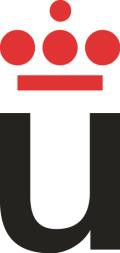 GUÍA DE ESTUDIOAsignatura Didáctica de la Educación Física Grado de Educación Primaria©2022 Miriam García González, María Espada Mateos, Daniel Bores GarcíaAlgunos derechos reservados Este documento se distribuye bajo la licencia“Atribución-CompartirIgual 4.0 Internacional” de Creative Commons,disponible en https://creativecommons.org/licenses/by-sa/4.0/deed.esIntroducciónCon el fin de orientarte en el estudio eficaz de la asignatura, se ha diseñado esta guía de estudio en la que podrás encontrar la información fundamental para su desarrollo, con una secuencia organizada de: competencias, contenidos o temas, actividades, recursos, instrumentos de evaluación con las fechas de inicio y final de las mismas, así como las ponderaciones de las diferentes actividades formativas.Presentación de la asignaturaEl objetivo de esta asignatura es proporcionar al alumnado los conocimientos básicos para impartir docencia de Educación Física en la Educación Primaria. Mediante Didáctica de la Educación Física, el alumno tomará contacto con contenidos teórico-prácticos enfocados a la adquisición de competencias profesionales relacionadas con el diseño e implementación de programas de enseñanza-aprendizaje en el ámbito de la Educación Física. Al finalizar la asignatura, el alumno habrá obtenido los conocimientos necesarios para la adaptación de programas didácticos originales al marco legislativo educativo actual, el establecimiento de objetivos de aprendizaje, la secuenciación de los contenidos didácticos y la evaluación de los procesos de enseñanza-aprendizaje desde un enfoque basado en el proceso.CompetenciasEspecífica - CE01. Capacidad para comprender la complejidad de los procesos educativos en general y de los procesos de enseñanza-aprendizaje en particular, en especial los relativos al periodo de 6 a 12 años (Etapa de Educación Primaria).Específica - CE02. Conocimiento de los contenidos que hay que enseñar, comprendiendo su singularidad epistemológica y la especificidad de su didáctica.Específica - CE06. Diseño y desarrollo de proyectos educativos y unidades de programación que permitan adaptar el currículo al contexto sociocultural.Específica - E01. Conocer las diferentes áreas curriculares de Educación Primaria (sobre todo la materia que nos ocupa) con todos los elementos del proceso de Enseñanza/Aprendizaje y la relación interdisciplinar entre las áreas.Específica - E02. Abordar con eficacia situaciones de aprendizaje (en el diseño, desarrollo y evaluación) entre los 6 y los 12 años, desde una perspectiva globalizadora e integradora de las diferentes dimensiones cognitiva,emocional, motriz, lingüística y de autorregulación. (Perspectiva globalizadora). Específica - E03. Crear entornos de aprendizaje que favorezcan la empatía, la conducta social, la autonomía y la convivencia multicultural observando sistemáticamente el entorno social, familiar y escolar. (Perspectiva contextual y social- natural).Específica - E04. Diseñar y aplicar y evaluar acciones didácticas destinadas al desarrollo de las capacidades físicas, cognitivas, socio-afectivas, motoras y lingüísticas, conociendo los factores biológicos, psicológicos sociales y creativos que determinan el aprendizaje. (Perspectiva de aprendizaje temprano y metodología lúdica).Específica - E06. Detectar las posibles dificultades que puedan presentar los alumnos y elaborar estrategias didácticas y adaptaciones curriculares promoviendo la inclusión educativa y social de alumnos. Favorecer un clima de convivencia en el aula y resolver de forma pacífica los conflictos que puedan surgir. (Perspectiva de Atención a la diversidad).Específica - E07. Diseñar acciones didácticas relacionadas comprensión del espacio y tiempo en los escolares. (Perspectiva de espacio-tiempo).Específica - E11. Diseñar experiencias para conocer el mundo natural por medio de la percepción sensorial. (Sobre desarrollo sensorial y experimental)Específica - E12. Fomentar y facilitar la adquisición de hábitos saludables en relación con la higiene, la salud y la alimentación. (Sobre salud e higiene).Específica - E15. Reflexionar sobre las prácticas de aula para innovar y mejorar la labor docente. Adquirir hábitos y destrezas para el aprendizaje autónomo y cooperativo y promoverlo entre los estudiantes.Específica - E19. Detectar dificultades anatómico funcionales, cognitivas y de relación social, a partir de indicios corporales y motrices.Específica - E20. Utilizar el juego, la actividad física y la iniciación deportiva como recurso didáctico y como contenido de enseñanza.Específica - E21. Comprender los fundamentos biológicos y fisiológicos del cuerpo humano, así como los procesos de adaptación al ejercicio físico, y su relación con la salud, la higiene y la alimentación.Específica - E22. Emplear la Educación Física como herramienta de educación en valores sociales: igualdad, tolerancia, solidaridad.General - CG01. Adquirir y comprender los conocimientos necesarios de las distintas áreas de estudio que conforman el título de tal forma que capaciten para la profesión de Maestro en Educación Primaria.General - CG02. Saber aplicar esos conocimientos al trabajo de una forma profesional, demostrando el dominio de las competencias mediante la elaboración y defensa de argumentos y resolución de problemas en dichas áreas de estudio.General - CG05. Adquirir las habilidades de aprendizaje necesarias para ampliar sus estudios con autonomía.General - CGI01. Capacidad de análisis y síntesisGeneral - CGI02. Capacidad de organización y planificación General - CGI03. Comunicación oral y escrita en la lengua materna General - CGI07. Resolución de problemasGeneral - CGI08. Toma de decisionesGeneral - CGP01. Trabajo en equipoGeneral - CGP03. Habilidades en las relaciones interpersonales General - CGP04. Reconocimiento a la diversidad y multiculturalidad General - CGS04. Motivación por la calidadGeneral - CGS06. Adaptación a nuevas situacionesTiempo de trabajo (en horas)Clases teóricas 24Clases prácticas de resolución de problemas, casos, etc. 35 Prácticas en laboratorios tecnológicos, clínicos, etc. 0 Realización de pruebas 1Tutorías académicas 9Actividades relacionadas: jornadas, seminarios, etc. 9Preparación de clases teóricas 18Preparación de clases prácticas/problemas/casos 52Preparación de pruebas 32Total de horas de trabajo del estudiante 180Ponderación de la asignaturaEvaluación Ordinaria: La distribución y características de las pruebas de evaluación son las que se describen a continuación. Atendiendo a las características específicas de cada grupo el profesor podrá, en las primeras semanas de curso, introducir cambios que considere oportunos comunicándolo al Vicerrectorado de Ordenación Académica. Exceptuando las prácticas de laboratorio o prácticas clínicas, la suma de las actividades no revaluables no podrán superar el 50% de la nota de la asignatura y no podrán tener nota mínima.Evaluación extraordinaria: Los alumnos que no consigan superar la evaluación ordinaria, o no se hayan presentado, serán objeto de la realización de una evaluación extraordinaria para verificar la adquisición de las competencias establecidas en la guía.Revisión de las pruebas de evaluaciónConforme a la normativa de reclamación de exámenes de la Universidad Rey Juan Carlos.Estudiantes con discapacidadLas adaptaciones curriculares para estudiantes con discapacidad o con necesidades educativas especiales, a fin de garantizar la igualdad de oportunidades, no discriminación, la accesibilidad universal y la mayor garantía de éxito académico serán pautadas por la Unidad de Atención a Personas con Discapacidad en virtud de la Normativa que regula el servicio de Atención a Estudiantes con Discapacidad, aprobada por Consejo de Gobierno de la Universidad Rey Juan Carlos. Será requisito imprescindible para ello laemisión de un informe de adaptaciones curriculares por parte de dicha Unidad, por lo que los estudiantes con discapacidad o necesidades educativas especiales deberán contactar con ella, a fin de analizar conjuntamente las distintas alternativas.Conducta académicaVéase normativa de conducta académica.Temas de la Guía de Estudio Presentación de la asignaturaObjetivosConocer con detalle el alcance y funcionamiento de la asignatura. Revisar detenidamente la Guía Docente y la Guía de Estudio.Visualizar los videos-píldoras de los apuntes. Participar activa en las sesiones teóricas-prácticas. ContenidosA través de la primera sesión presencial se centrará en la presentación de la asignatura y se atenderá a las dudas y consultas que pudieses tener una vez revisada la guía docente, los contenidos y las actividades evaluables programadas.ActividadesSesión inicial. Lectura guía docente.Formación de grupos de trabajo. Resolución de dudas.Listado de temasLa asignatura de Didáctica de la Educación Física se divide un bloque de contenidos teóricos, un bloque de contenidos prácticos y un bloque de contenido del seminario.Bloque de contenidos teóricosTema 1: La Educación Física en el sistema educativo.Tema 2: Objetivos II y Competencias.Tema 3: Metodología II.Tema 4: El alumnado de Educación Primaria II.Tema 5: Evaluación.Tema 6: Planificación y programación II.Bloque de contenidos prácticos Percepción corporal Percepción espacio-temporal Equilibrio y lateralidad Habilidades motrices básicasBloque de contenido del seminarioJuegos cooperativosTema 1.Nombre:Nº Tema:Objetivos:Contenidos:Actividades del tema:Tema 2.Nombre:Nº Tema:Objetivos:Contenidos:Actividades del tema:Tema 3.Nombre:Nº Tema:Objetivos:Contenidos:Actividades del tema:Tema 4.Nombre:Nº Tema:Objetivos:Contenidos:Actividades del tema:Tema 5.Nombre:Nº Tema:Objetivos:Contenidos:Actividades del tema:Tema 6.Nombre:Nº Tema:Objetivos:Contenidos:Actividades del tema:Tema contenidos prácticosNombre:Objetivos:Contenidos:Actividades del tema:Tema contenido del seminarioNombre:Objetivos:Contenidos:Actividades del tema:Actividades evaluables:Trabajo grupal (entregados por campus virtual desde el 14/02/2023 hasta el 9/05/2023) de una PDA con Unidad Didáctica: 40% de la nota final (reevaluable): Elaboración de una PDA (Programación Didáctica de Aula) que incluya una Unidad Didáctica del bloque de contenidos que se asigne, estando conformada por las siguientes partes:Estructura y diseño de una PDA: 4 trabajos en forma de seminarios para diseñar la PDA con un valor del 20% de la nota final (5% cada uno).Creación de una Unidad Didáctica: elaboración de una UD del bloque de contenidos asignado, en la que se incluyan una sesión por integrante que tenga cada subgrupo, con un valor del 20% de la nota final.Defensa oral (trabajo grupal se realizará de forma presencial desde el 11/04/2023 hasta el 13/05/2023): 40% de la nota final (reevaluable):Cada subgrupo deberá realizar una exposición oral a modo de defensa de la PDA completa (PDA + UD) de forma sincrónica o grabada (a decisión del profesor).Prueba práctica(se realizará de forma presencial desde el 11/04/2023 hasta el 13/05/2023): 20% de la nota final (no reevaluable con puntuación mínima) :Se realizará durante las clases lectivas presenciales y su realización es obligatoria. Los alumnos simularán ser los profesores y expondrán una actividad ante sus compañeros que simularán ser alumnos de primaria. En dicha prueba se comprobará que el alumno ha adquirido las competencias y destrezas necesarias para desempeñar el papel de profesor.